ИЗМЕНА КОНКУРСНЕ ДОКУМЕНТАЦИЈЕ ЗА ОТВОРЕНИ ПОСТУПАК  ЗА ЈАВНУ НАБАВКУ ДОБАРА				ЈН 54/19-ОП                 Тегљач са плато приколицомНовембар, 2019. годинаНа основу члана 32. Закона о јавним набавкама („Сл. гласник РС” бр. 124/2012,14/2015,68/15 у даљем тексту: ЗЈН) и члана 2. Правилника о обавезним елементима конкурсне документације у поступцима јавних набавки и начину доказивања испуњености услова („Сл. гласник РС” бр. 86/15, 41/19), припремљена је:КОНКУРСНА ДОКУМЕНТАЦИЈАза отворени поступак за јавну набавку добараТегљач са плато приколицомЈН бр. 54/19-ОПКонкурсна документација садржи:Укупан број страна конкурсне документације : 53Kонкурсна документација ОПШТИ ПОДАЦИ О ЈАВНОЈ НАБАВЦИKонкурсна документација ПОДАЦИ О ПРЕДМЕТУ ЈАВНЕ НАБАВКЕKонкурсна документацијаУПУТСТВО ПОНУЂАЧИМА КАКО ДА САЧИНЕ ПОНУДУУпутство понуђачима како да сачине понуду садржи податке о захтевима наручиоца ЈКП „ПУТ“-а, Нови Сад у погледу садржине понуде, као и услове под којима се спроводи поступак јавне набавке.3.1. ПОДАЦИ О ЈЕЗИКУ НА КОЈЕМ ПОНУДА МОРА ДА БУДЕ САСТАВЉЕНАПонуда мора бити сачињена на српском језику. Уколико је одређени документ на страном језику, понуђач је дужан да поред документа на страном језику достави и превод тог документа на српски језик, који је оверен од стране судског тумача. 3.2. ПОДНОШЕЊЕ ПОНУДЕ И ПОПУЊАВАЊЕ ОБРАЗАЦА ДАТИХ У КОНКУРСНОЈ ДОКУМЕНТАЦИЈИПонуђач понуду подноси непосредно или путем поште у затвореној коверти или кутији, затворену на начин да се приликом отварања понуда може са сигурношћу утврдити да се први пут отвара. На полеђини коверте или на кутији навести назив понуђача, адресу и телефон, као и име и презиме овлашћеног лица за контакт. У случају да понуду подноси група понуђача, на коверти је потребно назначити да се ради о групи понуђача и навести називе и адресу свих учесника у заједничкој понуди.Пожељно је да сви документи поднети у понуди буду повезани траком у целину и запечаћени, тако да се не могу накнадно убацити, одстранити или заменити појединачни листови, односно прилози, а да се видно не оштете листови или печат.Понуду доставити на адресу: Јавно комунално предузеће „ПУТ“, Нови Сад, Руменачка 150а, са назнаком:              ,,Понуда за отворени поступак за јавну набавку добара –                               Тегљач са плато приколицом ЈН бр. 54/19-ОП- НЕ ОТВАРАТИ”Обрасце дате у конкурсној документацији понуђачи треба да попуне читко, како би могла да се утврди стварна садржина понуде, а овлашћено лице понуђача исте потписује и оверава печатом. Понуда мора бити јасна и недвосмислена. Уколико понуду подноси група понуђача, обрасце из конкурсне документације могу попунити, потписати и печатом оверити сви чланови групе или чланови групе могу овластити једног члана (носиоца посла) који ће и уме групе попунити, потписати и печатом оверити обрасце из конкурсне документације, у ком случају је то потребно дефинисати споразумом о заједничком наступу. Уколико је неопходно да понуђач исправи грешке које је направио приликом састављања понуде и попуњавања образаца из конкурсне документације, дужан је да поред такве исправке стави потпис особе или особа које су потписале образац понуде и печат понуђача. 3.3. ПАРТИЈЕПредметна јавна набавка није обликована по партијама.3.4. ВАРИЈАНТЕ ПОНУДЕНије дозвољено подношење понуде са варијантама.3.5. ИЗМЕНЕ, ДОПУНЕ И ОПОЗИВ ПОНУДЕУ року за подношење понуде понуђач може да измени, допуни или опозове своју понуду, на исти начин на који је поднео и саму понуду - непосредно или путем поште у затвореној коверти или кутији. У случају измене, допуне или опозива понуде, понуђач треба на коверти или кутији да назначи назив понуђача, адресу и телефон, као и име и презиме овлашћеног лица за контакт. У случају да је понуду поднела група понуђача, на коверти је потребно назначити да се ради о групи понуђача и навести називе и адресу свих учесника у заједничкој понуди.Измену, допуну или опозив понуде треба доставити на адресу: ЈКП „ПУТ“, Нови Сад, Руменачка 150а са назнаком:„Измена понуде за отворени поступак за јавну набавку добара – Тегљач са плато приколицом ЈН бр. 54/19-ОП “или „Допуна понуде за отворени поступак за јавну набавку добара – Тегљач са плато приколицом ЈН бр. 54/19-ОП“или „Опозив понуде за отворени поступак за јавну набавку добара -  Тегљач са плато приколицом ЈН бр. 54/19-ОП“3.6. УЧЕСТВОВАЊЕ У ЗАЈЕДНИЧКОЈ ПОНУДИ ИЛИ КАО ПОДИЗВОЂАЧПонуђач може да поднесе само једну понуду.Понуђач који је самостално поднео понуду не може истовремено да учествује у заједничкој понуди или као подизвођач, нити исто лице може учествовати у више заједничких понуда. У супротном, такве понуде ће бити одбијене.3.7. УЧЕШЋЕ ПОДИЗВОЂАЧАУколико понуђач подноси понуду са подизвођачем, дужан је да у понуди наведе да ће извршење набавке делимично поверити подизвођачу, проценат укупне вредности набавке који ће поверити подизвођачу, као и део предмета набавке који ће извршити преко подизвођача.Проценат укупне вредности набавке који ће понуђач поверити подизвођачу не може бити већи од 50% .Понуђач је дужан да за подизвођаче достави доказе о испуњености услова који су тражени у Упутству како се доказује испуњеност услова.Понуђач је дужан да наручиоцу, на његов захтев, омогући приступ код подизвођача ради утврђивања испуњености услова.Наручилац може на захтев подизвођача и где природа предмета набавке то дозвољава пренети доспела потраживања директно подизвођачу, за део набавке која се извршава преко тог подизвођача. Пре доношења одлуке о преношењу доспелих потраживања директно подизвођачу наручилац ће омогућити добављачу да у року од 5 дана од дана добијања позива наручиоца приговори уколико потраживање није доспело. Све ово не утиче на правило да понуђач, односно добављач у потпуности одговара наручиоцу за извршење обавеза из поступка јавне набавке, односно за извршење уговорних обавеза, без обзира на број подизвођача.3.8. ПОДНОШЕЊЕ ЗАЈЕДНИЧКЕ ПОНУДЕ Понуду може поднети група понуђача.Саставни део заједничке понуде је споразум којим се понуђачи из групе међусобно и према наручиоцу обавезују на извршење јавне набавке, а који обавезно садржи податке о:1) члану групе који ће бити носилац посла, односно који ће поднети понуду и који ће заступати групу понуђача пред наручиоцем;2) опис послова сваког од понуђача из групе понуђача у извршењу     	уговора;Група понуђача је дужна да достави све тражене доказе о испуњености услова који су наведени у Упутству како се доказује испуњеност услова3.9.  ОСТАЛИ ЗАХТЕВИ НАРУЧИОЦА 3.9.1 Услови и начин плаћања: Авансно плаћање није дозвољено. Понуда понуђача који захтева авансно плаћање ће бити одбијена као неприхватљива. Рок плаћања је 30 дана од достављања исправне фактуре Наручиоцу на плаћање. Уколико понуда садржи дужи или краћи рок плаћања, иста ће бити одбијена као неприхватљива.   3.9.2 Рок и место испоруке:У предметној јавној набавци, рок испоруке до 100 календарских дана од дана обостраног потписа уговора .НАПОМЕНА: У случају неоправданог прекорачења рока, Испоручилац ће платити   Наручиоцу на име уговорне казне 0,5% (пола процената) од укупне уговорене цене за сваки дан закашњења, али не више од 10% (десет процената) од укупно уговорене цене.Место испоруке за: На адресу наручиоца Руменачка 150 а Нови Сад.3.9.3 Рок важења понуде: Рок важења понуде не може бити краћи од 60 дана од дана отварања понуда. „Понуђач је дужан да у образац понуде упише рок важења понуде.“У случају истека рока важења понуде, Наручилац је дужан да у писаном облику затражи од понуђача продужење рока важења понуде. Одговор понуђача који се односи на
продужење рока важења понуде такође мора бити у писаном облику. Понуђач који прихвати захтев за продужење рока важења понуде не може мењати понуду. У том случају, обавеза понуђача је да продужи рок доспећа средства финансијског обезбеђења за озбиљност понуде најмање за  период продужења рока важења понуде.3.9.4 Гарантни рок: Гаранција на возило минимум 24 месеца од дана примопредаје.У случају да је понуђени гарантни рок краћи од назначеног, понуда ће бити одбијена. У случају да је гаранција ограничена по било ком основу понуда ће бити одбијена. Максимални рок за излазак на сервисну интервенцију је 24 часа рачунајући од момента пријема позива за отклањање неисправности возила у гарантном року.3.10.  НАЧИН ОЗНАЧАВАЊА ПОВЕРЉИВИХ ПОДАТАКАСвака страница понуде која садржи податке који су поверљиви за понуђача треба у горњем десном углу да садржи ознаку ,,ПОВЕРЉИВО” у складу са чланом 14. ЗЈН-а.Неће се сматрати поверљивим докази о испуњености обавезних услова, цена и други подаци из понуде који су од значаја за примену елемената критеријума и рангирање понуде.Наручилац je дужан да чува као поверљиве све податке о понуђачима садржане у понуди који су посебним прописом утврђени као поверљиви и које је као такве понуђач означио у понуди.Наручилац ће одбити да да информацију која би значила повреду поверљивости података добијених у понуди.Наручилац ће чувати као пословну тајну имена заинтересованих лица, понуђача и податке о поднетим понудама до отварања понуда.3.11. ВАЛУТА И НАЧИН НА КОЈИ МОРА БИТИ НАВЕДЕНА И ИЗРАЖЕНА ЦЕНА У ПОНУДИ Цена и све остале вредности у понуди морају бити исказане у динарима.Цене у понуди се исказују са и без ПДВ-а, с тим што ће се приликом оцене елемента критеријума „цена“ узимати цене без ПДВ-а.Цену представља понуђена цена предмета јавне набавке, рачунајући и све пратеће трошкове. Цена је фиксна и не може се мењати. У цену морају бити урачунати царински и сви остали трошкови.Ако је у понуди исказана неуобичајено ниска цена, наручилац ће поступити у складу са чланом 92. Закона.3.12. ОБАВЕЗНА СРЕДСТВА ОБЕЗБЕЂЕЊА ИСПУЊЕЊА ОБАВЕЗА ПОНУЂАЧА И ДОБАВЉАЧАI Понуђач је дужан да у понуди достави:            ЗА ОЗБИЉНОСТ ПОНУДЕ  Понуђач доставља банкарску гаранцију или бланко сопствену меницу са меничним овлашћењем (образац 6) на износ од 10% од вредности понуде без ПДВ-а. Наведеном гаранцијом банка мора да се обавеже да ће „неопозиво“, „безусловно“, и „на први позив и без права приговора“ извршити уплату на текући рачун Наручиоца највише до гарантованог износа. Период важности гаранције мора бити идентичан периоду важности понуде или дужи од истог. Наведену банкарску гаранцију понуђач је у обавези да достави у оригиналу.Уколико се доставља меница,уз меницу и менично овлашћење, понуђач је дужан да достави уз понуду и картон депонованих потписа овалшћених лица (картон оверен у Пословној банци,овера не старија од месец дана) и захтев за регистрацију менице (захтев оверен од стране пословне банке Продавца ). Меница мора бити потписана од стране лица из картона депонованих потписа и мора бити оверена печатом понуђача истим као што је на картону депонованих потписа.У конкурсној документацији је дат образац меничног овлашћења.Уколико понуђач не достави меницу, картон депонованих потписа,захтев за регистрацију меница и менично овлашћење или не достави на начин одређен конкурсном документацијом, понуда ће бити одбијена као неприхватљива.Наручилац може да реализује достављену меницу за озбиљност понуде уколико понуђач: повуче своју понуду после отварања понуде, одбије да закључи уговор након што понуда понуђача буде изабрана или не достави средство обезбеђења за добро извршење посла на начин како је предвиђено моделом уговора.Уколико понуђач не достави тражено средство обезбеђења, понуда ће бити одбијена као неприхватљива. Меница мора да важи 10 дана дуже од истека рока важења понуде.           ЗА ДОБРО ИЗВРШЕЊЕ ПОСЛАИзабрани понуђач биће у обавези да најкасније у року од 14 календарских дана по потписивању уговора достави Наручиоцу , банкарску гаранцију за добро извршење посла у износу од 10% вредности предмета набавке без урачунатог пореза на додату вредност. Наведеном гаранцијом банка мора да се обавеже да ће „неопозиво“, „безусловно“, и „на први позив и без права приговора“ извршити уплату на текући рачун Наручиоца највише до гарантованог износа. Банкарска гаранција за добро извршење посла траје најмање 30 дана дуже од дана истека рока за коначно извршење посла. По истеку наведеног рока гаранција ће постати беспредметна без обзира да ли је враћена банци или не. Наведену банкарску гаранцију изабрани понуђач ће бити у обавези да достави Наручиоцу у оригиналу. Банкарска гаранција за добро извршење посла не може да садржи додатне услове за исплату, краће рокове од оних које је одредио Наручилац или мањи износ од оног који је одредио Наручилац.	ЗА  ОТКЛАЊАЊЕ НЕДОСТАТАКА У ГАРАНТНОМ РОКУПонуђач коме је додељен уговор дужан је да у року и на начин предвиђен моделом уговора, достави као средство обезбеђења за отклањање недостатака у гарантном року – БЛАНКО СОПСТВЕНУ МЕНИЦУ са меничним овлашћењем да Наручилац може попунити меницу на износ 10% без ПДВ-а уговорене вредности .Уз меницу и менично овлашћење, понуђач је дужан да достави како је предвиђено моделом уговора и картон депонованих потписа овалшћених лица и захтев за регистрацију менице (захтев оверен од стране пословне банке Продавца, овера не старија од месец дана ). Меница мора бити потписана од стране лица из картона депонованих потписа и мора бити оверена печатом понуђача истим као што је на картону депонованих потписа.3.13 НЕГАТИВНЕ РЕФЕРЕНЦЕНаручилац може одбити понуду уколико поседује доказ да је понуђач у претходне три године пре објављивања позива за подношење понуда, у поступку јавне набавке:поступао супротно забрани из чл. 23. и 25. Закона;учинио повреду конкуренције;доставио неистините податке у понуди или без оправданих разлога одбио да закључи уговор о јавној набавци, након што му је уговор додељен;одбио да достави доказе и средства обезбеђења на шта се у понуди обавезао.Наручилац може одбити понуду уколико поседује доказ који потврђује да понуђач није испуњавао своје обавезе по раније закљученим уговорима о јавним набавкама који су се односили на исти предмет набавке, за период од претходне три године пре објављивања позива за подношење понуда. Доказ наведеног може бити:правоснажна судска одлука или коначна одлука другог надлежног органа;исправа о реализованом средству обезбеђења испуњења обавеза у поступку јавне набавке или испуњења уговорних обавеза;исправа о наплаћеној уговорној казни;рекламације потрошача, односно корисника, ако нису отклоњене у уговореном року;изјава о раскиду уговора због неиспуњења битних елемената уговора дата на начин и под условима предвиђеним законом којим се уређују облигациони односи;доказ о ангажовању на извршењу уговора о јавној набавци лица која нису означена у понуди као подизвођачи, односно чланови групе понуђача;други одговарајући доказ примерен предмету јавне набавке који се односи на испуњење обавеза у ранијим поступцима јавне набавке или по раније закљученим уговорима о јавним набавкама.Наручилац може одбити понуду ако поседује доказ из става 3. тачка 1) члана 82. Закона, који се односи на поступак који је спровео или уговор који је закључио и други наручилац ако је предмет јавне набавке истоврсан. Наручилац ће поступити на наведене начине и у случају заједничке понуде групе понуђача уколико утврди да постоје напред наведени докази за једног или више чланова групе понуђача. 3.15. ДЕФИНИСАЊЕ ПОСЕБНИХ ЗАХТЕВА, УКОЛИКО ИСТИ ПОСТОЈЕ, У ПОГЛЕДУ ЗАШТИТЕ ПОВЕРЉИВОСТИ ПОДАТАКА КОЈЕ НАРУЧИЛАЦ СТАВЉА ПОНУЂАЧИМА НА РАСПОЛАГАЊЕ, УКЉУЧУЈУЋИ И ЊИХОВЕ ПОДИЗВОЂАЧЕПодаци који се налазе у конкурсној документацији нису поверљиви.3.16. ДОДАТНЕ ИНФОРМАЦИЈЕ И ПОЈАШЊЕЊА У ВЕЗИ СА ПРИПРЕМАЊЕМ ПОНУДЕЗаинтересовано лице може, у писаном облику, тражити додатне информације или појашњења у вези са припремањем понуде, најкасније 5 (пет) дана пре истека рока за подношење понуде. Пожељно је да постављена питања заинтересована лица наслове са „Захтев за додатним информација или појашњењима - јавна набавка Тегљач са плато приколицом ЈН бр. 54/19-ОП, у отвореном поступку“. Наручилац ће у року од 3 (три) дана од дана пријема захтева одговор у писаном облику објавити на Порталу јавних набавки и на својој интернет страници.Тражење додатних информација и појашњења телефоном није дозвољено.Комуникација се у поступку јавне набавке одвија на начин прописан чланом 20. ЗЈН-а, а то је писаним путем, односно путем поште или електронске поште  jovanka.prascevic@jkpput.rs3.17. ДОДАТНА ОБЈАШЊЕЊА ОД ПОНУЂАЧА ЗА ОЦЕНУ ПОНУДАНаручилац може да захтева од понуђача додатна објашњења која ће му помоћи при прегледу, вредновању и упоређивању понуда, а може да врши и контролу (увид) код понуђача, односно његовог подизвођача.Уколико је потребно вршити додатна објашњења, наручилац ће понуђачу оставити примерени рок да поступи по позиву наручиоца, односно да омогући наручиоцу контролу (увид) код понуђача, као и код његовог подизвођача. 3.18.ВРСТА КРИТЕРИЈУМА ЗА ДОДЕЛУ УГОВОРА, ЕЛЕМЕНТИ КРИТЕРИЈУМА НА ОСНОВУ КОЈИХ СЕ ДОДЕЉУЈЕ УГОВОР И МЕТОДОЛОГИЈА ЗА ДОДЕЛУ ПОНДЕРА ЗА СВАКИ ЕЛЕМЕНТ КРИТЕРИЈУМАКритеријум за оцењивање понуда је најнижа понуђена цена3.19. РЕЗЕРВНИ ЕЛЕМЕНТИ КРИТЕРИЈУМА:Разрада критеријума (уколико 2 или више понуђача доставе понуду са идентичном понуђеном ценом): 1.Уколико 2 или више понуђача доставе понуду са идентичном понуђеном ценом , предност при додели уговора ће имати понуда са краћим роком испоруке,2.Уколико све понуде са идентичном понуђеном ценом имају и идентичан рок испоруке, Kомисија ће као најповољнију понуду изабрати жребом у просторијама наручиоца у присуству представника свих понуђача. Жреб ће се обавити у просторијaма Наручиоца, Руменачка 150а. Уколико се понуђач неодазове или се не појави приликом жребања Наручилац ће сматрати да је понуђач одустао од своје понуде.3.19. ОБАВЕЗЕ ПОНУЂАЧА ПО ЧЛАНУ 74. СТАВ 2. И 75. СТАВ 2. ЗЈН-АПонуђач је дужан да у понуди изричито наведе да је поштовао обавезе које произлазе из важећих прописа о заштити на раду, запошљавању и условима рада, заштити животне средине, као и и да немају забрану обаљања делатности која је на снази у време подношења понуде. Образац изјаве је дат на на обрасцу бр. 5.3.20.	НАКНАДА ЗА КОРИШЋЕЊЕ ПАТЕНАТАНакнаду за коришћење патената, као и одговорност за повреду заштићених права интелектуалне својине трећих лица сноси понуђач.3.21     МОДЕЛ УГОВОРАУ складу са датим Моделом уговора и елементима најповољније понуде биће закључен Уговор о јавној набавци.Понуђач дати Модел уговора потписује, овера и доставља у понуди.3.22	РАЗЛОЗИ ЗА ОДБИЈАЊЕ ПОНУДЕ И ОБУСТАВУ ПОСТУПКАУ поступку јавне набавке Наручилац ће одбити неприхватљиву понуду у складу са чланом 107. Закона.Наручилац ће донети одлуку о обустави поступка јавне набавке у складу са чланом 109. Закона.У случају обуставе поступка јавне набавке, Наручилац неће бити одговоран, ни на који начин, за стварну штету, изгубљену добит, или било какву другу штету коју понуђач може услед тога да претрпи, упркос томе што је Наручилац био упозорен на могућност наступања штете.3.23. ЗАХТЕВ ЗА ЗАШТИТУ ПРАВАЗахтев за заштиту права може се поднети у току целог поступка јавне набавке, против сваке радње, осим ако Законом није другачије одређено.Захтев за заштиту права може да поднесе понуђач, односно заинтересовано лице, који има интерес за доделу уговора, у конкретном поступку јавне набавке и који је претрпео или би могао да претрпи штету због поступања Наручиоца противно одредбама Закона.Захтев за заштиту права се подноси Наручиоцу, са назнаком „Захтев за заштиту права јн. бр. 54/19-ОП“.Копију захтева за заштиту права подносилац истовремено доставља Републичкој комисији за заштиту права у поступцима јавних набавки, на адресу: 11000 Београд, Немањина 22-26.Захтев за заштиту права којим се оспорава врста поступка, садржина позива за подношење понуда или конкурсне документације сматраће се благовременим ако је примљен од стране Наручиоца најкасније седам дана пре истека рока за подношење понуда, без обзира на начин достављања, и уколико је подносилац захтева у складу са чланом 63. став 2. Закона указао Наручиоцу на евентуалне недостатке и неправилности, а Наручилац исте није отклонио.Захтев за заштиту права којим се оспоравају радње које Наручилац предузме пре истека рока за подношење понуда, а након истека рока из претходног става, сматраће се благовременим уколико је поднет најкасније до истека рока за подношење понуда. После доношења одлуке о додели уговора и одлуке о обустави поступка, рок за подношење захтева за заштиту права је десет дана од дана објављивања одлуке на Порталу јавних набавки.Захтев за заштиту права не задржава даље активности Наручиоца у поступку јавне набавке у складу са одредбама члана 150. Закона. Наручилац објављује обавештење о поднетом захтеву за заштиту права на Порталу јавних набавки и на својој интернет страници најкасније у року од два дана од дана пријема захтева за заштиту права, које садржи податке из Прилога 3Љ Закона.Наручилац може да одлучи да заустави даље активности у случају подношења захтева за заштиту права, при чему је тад дужан да у обавештењу о поднетом захтеву за заштиту права наведе да зауставља даље активности у поступку јавне набавке. Подносилац захтева за заштиту права дужан је да на рачун буџета Републике Србије (број рачуна: 840-30678845-06, шифра плаћања 153 или 253, позив на број 54/19-ОП, сврха: ЗЗП, ЈКП „ПУТ“ јн. бр. 54/19-ОП, прималац уплате: буџет Републике Србије) уплати таксу и то:уколико се захтевом за заштиту права оспорава врста поступка јавне набавке, садржина позива за подношење понуда, односно садржина конкурсне документације или друге радње Наручиоца предузете пре отварања понуда, такса износи 120.000,00 динара, обзиром да процењена вредност јавне набавке не прелази износ од 120.000.000,00 динара;уколико се захтевом за заштиту права оспоравају радње Наручиоца предузете после истека рока за подношење понуда такса износи 120.000,00 динара, обзиром да процењена вредност јавне набавке не прелази износ од 120.000.000,00 динара;3.24. ЗАКЉУЧЕЊЕ УГОВОРАНаручилац ће закључити уговор о јавној набавци са понуђачем којем је додељен уговор у року од осам дана од дана протека рока за подношење захтева за заштиту права.Уколико у року за подношење понуда пристигне само једна понуда и та понуда буде прихватљива, наручилац ће сходно члану 112. став 2. тачка 5) ЗЈН-а закључити уговор са понуђачем у року од два дана од дана када понуђач прими одлуку о додели уговора. Изабрани понуђач је дужан да потпише и врати уговор о јавној набавци на адресу наручиоца у року од 5 дана од дана пријема потписаног уговора од наручиоца.У случају одбијања закључења уговора или уколико Наручиоцу не буде враћен уговор у року наведеном у претходном ставу, Наручилац има право да раскине уговор, реализује средство обезбеђења за озбиљност понуде и закључи уговор са првим следећим понуђачем. 3.25. ОБАВЕШТЕЊЕ О УПОТРЕБИ ПЕЧАТАПонуђач приликом сачињавања понуде и попуњавања образаца, као и осталих докумената, није дужан да користи печатДакле, у случају да понуђач не користи печат у пословању, односно не жели да користи печат приликом попуњавања образаца из предметне конкурсне документације, Наручилац ће поступити у складу са посебним прописом који уређује ту област – Законом о привредним друштвима ("Сл. гласник РС", бр. 36/2011, 99/2011, 83/2014 - др. закон, 5/2015, 44/2018 и 95/2018) и исто неће третирати као (битан) недостатак понуде. Такође, у складу са изменом Правилника (о обавезним елементима конкурсне документације), понуђач није обавезан да користи печат приликом сачињавања понуде, без обзира на упутства и места (м.п.) која су остављена за његову употребу. Најповољнији понуђач, односно Добављач ће бити у обавези, уколико не користи печат у пословању са банком која му је издала средства обезбеђења, да о томе пружи одговарајући доказ (обавештење које је дао банци или споразум са банком или сл.) приликом предаје средстава обезбеђења у предметној јавној набавци.Kонкурсна документација ОБРАЗАЦ ПОНУДЕ4.1. ОБРАЗАЦ  ПОНУДЕ               Понуда бр.______ од _________ за отворени поступак за јавну добара – Тегљач са плато приколицом ЈН бр. 54/19-ОПТабела 1. Понуду дајем: (заокружити начин давања понуде и уписати податке под б) и в))Табела 2.Напомена: - Уколико има више подизвођача или учесника у заједничкој понуди него што има места у табели 2. потребно је копирати табелу 2. и попунити податке за све подизвођаче или учеснике у заједничкој понуди.Уколико група понуђача подноси заједничку понуду табелу 1. „ПОДАЦИ О ПОНУЂАЧУ“ треба са својим подацима да попуни носилац посла, док податке о осталим учесницима у заједничкој понуди треба навести у табели 2. овог обрасца. Датум 					              Понуђач    М. П. _____________________________			________________________________				                М. П.                      Подизвођач			 			________________________________Напомена: - Образац понуде је потребно попунити.-Уколико понуђачи подносе заједничку понуду, група понуђача може да се определи да образац понуде потписују и печатом оверавају сви понуђачи из групе понуђача или група понуђача може да овласти једног понуђача из групе понуђача из групе који ће потписати и печатом оверити образац понуде.Уколико понуђач подноси понуду са подизвођачем овај образац потписују и оверавају печатом понуђач и подизвођач. Kонкурсна документација УСЛОВИ ЗА УЧЕШЋЕ У ПОСТУПКУ ЈАВНЕ НАБАВКЕ ИЗ ЧЛ. 75. И 76. ЗЈН-А И УПУТСТВО КАКО СЕ ДОКАЗУЈЕ ИСПУЊЕНОСТ ТИХ УСЛОВАПонуђач у поступку јавне набавке мора доказати:Допунске напомене:Понуда понуђача који не докаже да испуњава наведене обавезне и додатне услове из тачака 1. до 5. овог обрасца, биће одбијена као неприхватљива.ДОКАЗИ КОЈЕ ПОНУЂАЧИ НЕ МОРАЈУ ДА ДОСТАВЕ:Понуђачи који су регистровани у регистру који води Агенција за привредне регистре не морају да доставе доказ под бројем 1. (извод из регистра Агенције за привредне регистре), јер је то доказ који је јавно доступан на интернет страници Агенције за привредне регистре. Понуђачи који су регистровани у Регистру понуђача на основу члана 78. Закона о јавним набавкама нису у обавези да приликом подношења понуде достављају доказе о испуњености услова из чл. 75. став 1. тачка 1) до 3)Наручилац неће одбити понуду као неприхватљиву, уколико не садржи доказ одређен конкурсном документацијом, ако понуђач наведе у понуди интернет страницу на којој су подаци који су тражени у оквиру услова јавно доступни.Понуђач не мора да достави образац трошкова припреме понуде (образац бр. 3)ГРУПА ПОНУЂАЧАУколико група понуђача поднесе заједничку понуду, сваки учесник у заједничкој понуди мора да испуњава услове наведене под редним бројем од 1. до 3. овог обрасца. Услове наведене под редним бројем од 4. до 5. овог обрасца учесници у заједничкој понуди испуњавају на начин предвиђен у овом обрасцуПОДИЗВОЂАЧИ Уколико понуђач поднесе понуду са подизвођачем, дужан је да за подизвођача у понуди достави све доказе о испуњености услова наведених под редним бројем од 1. до 4. овог обрасца. ФОРМА ДОКАЗАДокази о испуњености услова који су тражени у овом обрасцу могу се достављати у неовереним копијама.СТРАНИ ПОНУЂАЧИАко се у држави у којој понуђач има седиште не издају тражени докази, понуђач може, уместо доказа, приложити своју писану изјаву, дату под кривичном и материјалном одговорношћу оверену пред судским или управним органом, јавним бележником или другим надлежним органом те државе.Ако понуђач има седиште у другој држави, наручилац може да провери да ли су документи којима понуђач доказује испуњеност тражених услова издати од стране надлежних органа те државе.ПРОМЕНЕПонуђач је дужан да без одлагања писмено обавести наручиоца о било којој промени у вези са испуњеношћу услова из поступка јавне набавке, која наступи до доношења одлуке, односно закључења уговора, односно током важења уговора о јавној набавци и да је документује на прописани начин.ПРЕДНОСТ ЗА ДОБРО ДОМАЋЕГ ПОРЕКЛАУ случају примене критеријума најниже понуђене цене, а у ситацији када постоје понуде понуђача који нуде добра домаћег порекла и понуде понуђача који нуде добра страног порекла, наручилац ће изабрати понуду понуђача који нуди добро домаћег порекла под условом да његова понуђена није преко 5% већа у односу на најнижу понуђену цену понуђача који нуди добра страног порекла, сходно чл. 86. став 4. ЗЈН.У понуђену цену страног понуђача урачунавају се и царинске даџбине.Када понуђач достави доказ да нуди добра домаћег порекла, наручилац ће пре рангирања понуда, позвати све остале понуђаче чије су понуде оцењене као прихватљиве да се изјасне да ли нуде добра домаћег порекла и да доставе доказ.Доказ о домаћем пореклу добара која се нуде у поступку јавне набавке, доставља се уз понуду. Доказ о домаћем пореклу добара издаје Привредна комора Србије на писани захтев подносиоца захтева, у складу са прописима којима се уређује царински систем, сходно Правилнику о начину доказивања испуњености услова да су понуђена добра домаћег порекла (Сл. гл. РС 33/2013).Kонкурсна документација ТЕХНИЧКЕ СПЕЦИФИКАЦИЈЕ И ТЕХНИЧКА ДОКУМЕНТАЦИЈАТехничке карактеристике, Тегљач са плато приколицом ЈН бр. 54/19-ОПPonuđeno vozilo mora biti u skladu sa važećim zakonskim propisima Republike Srbije, Pravilnikom o podeli motornih i priključnih vozila i tehničkim uslovima za vozila u saobraćaju na putevima i Zakonom o bezbednosti saobraćaja. Vozilo mora biti namenjeno da pored plato poluprikolice vuče i upravlja i sa kiper dvoosovinskom poluprikolicom.ОБАВЕЗЕ ИСПОРУЧИОЦА ПРИЛИКОМ ИСПОРУКЕ ВОЗИЛА: Пуштање у рад, обучавање, стручно оспособљавање руковаоца возила са упознавањем свих мера за безбедност и здравље на раду, употребе личних заштитних средстава, за возило која је предмет јавне набавке, од стране стручног особља, одређеног од стране испоручиоца. Након извршеног обучавања неопходно је сачинити извештај, потписан од стране лица која су обучавана, као и потписан и оверен од стране лица одређених за сповођење обучавања. Стручно обучавање, по потреби спровести  на адреси наручиоца – Руменачка 150А, Нови Сад или у просторијама испоручиоца.Возило мора бити пројектовано и израђено тако да одговара својој намени  и да се њом може управљати, да се може прикључивати, подешавати и одржавати без излагања  ризику лица  која  то  чине, када  се  те  радње  извршавају у  предвиђеним условима, при чему се узима у обзир свака неправилна примена воуила које се може разумно предвидети.Неопходно је да испоручилац обезбеди све неопходне захтеве пре стављања на тржиште и/или у употребу, као и да:Достави упутство произвођача за употребу и коришћење, упутство заштите живота и здравља људи, заштите животиња и биљака, заштите животне средине, упутство за одржавање и сервис, на СРПСКОМ ЈЕЗИКУ, оверено од стране испоручиоца. Упутство OБАВЕЗНО доставити у папирној форми, и електронски (уколико поседујете)Достави евиденцију препоручених редовних, ванредних, превентивних и периодичних сервисирања возила, са роковима извршења, на основу препорука произвођача односно на основу других стандарда и техничких прописа за производ који су предмет јавне набавке Као и осталу документацију, која је утврђена другим станадардима и техничким прописима за производе који су предмет јавне набавкеДатум:					Печат и потпис овлашћеног лица понуђача***Обавезно предати потписану и печатирану техничку спецификацију којом понуђач потврђује да испуњава све тражено техничком спецификацијом  *** ОБАЗЕНО  УЗ  ПОНУДУ ДОСТАВИТИ И ОРИГИНАЛНИ  КАТАЛОГ  КОЈИ ПОТВРЂУЈЕ   ТЕХНИЧКЕ  КАРАКТЕРИСТИКЕ.Kонкурсна документација ОБРАЗАЦ СТРУКТУРЕ ПОНУЂЕНЕ ЦЕНЕ СА УПУТСТВОМ КАКО ДА СЕ ПОПУНИТегљач са плато приколицом ЈН бр. 54/19-ОПУпутство за попуњавање обрасца структуре цене: Понуђачи треба да попуне образац структуре цене тако што ће:- у колону 4. уписати колико износи јединична цена без ПДВ-а по јединици мере за тражени предмет јавне набавке- у колону 6. уписати колико износи јединична цена са ПДВ-ом  по јединици мере за  тражени предмет јавне набавке- у колону 5. уписати колико износи укупна цена без ПДВ-а за тражени предмет јавне набавке (4х5)- у колону 7. уписати колико износи укупна цена са ПДВ-ом за тражени предмет јавне набавке (4х6)Датум 					              Понуђач    М. П. _____________________________			________________________________Kонкурсна документација ОБРАЗАЦ ТРОШКОВА ПРИПРЕМЕ ПОНУДЕТрошкови настали приликом припремања понуде бр. _________ од ____________ године у поступку јавне набавке  Тегљач са плато приколицом ЈН бр. 54/19-ОП, износе:Напомена: Трошкове припреме и подношења понуда сноси искључиво понуђач и не може тражити од наручиоца накнаду трошкова.Ако поступак јавне набавке буде обустављен из разлога који су на страни наручиоца, наручилац је, сходно члану 88. став 3. ЗЈН-а, дужан да понуђачу надокнади трошкове израде узорка или модела, ако су израђени у складу са техничким спецификацијама наручиоца и трошкове прибављања средства обезбеђења, под условом да је понуђач тражио накнаду тих трошкова у својој понуди. Датум 					              Понуђач    М. П. _____________________________			________________________________Kонкурсна документација 9.	ОБРАЗАЦ ИЗЈАВЕ О НЕЗАВИСНОЈ ПОНУДИНа основу члана 26. Закона о јавним набавкама__________________________________________________________ (навести назив и адресу понуђача)даје следећу изјаву:ИЗЈАВАПод пуном материјалном и кривичном одговорношћу ПОТВРЂУЈЕМ да сам понуду поднео независно, без договора са другим понуђачима или заинтересованим лицима за Тегљач са плато приколицом ЈН бр. 54/19-ОП.          Датум                                                                    Понуђач________________                        М.П.                   __________________Напомена: Уколико понуду подноси група понуђача, Изјава мора бити потписана од стране овлашћеног лица сваког понуђача из групе понуђача и оверена печатом. Kонкурсна документација10. ОБРАЗАЦ ИЗЈАВЕ О ОБАВЕЗАМА ПОНУЂАЧА НА ОСНОВУ ЧЛ. 75. СТАВ 2. ЗЈН-АНа основу члана 75. став 2. Закона о јавним набавкама__________________________________________________________ (навести назив и адресу понуђача)даје следећу изјаву:ИЗЈАВАПоштоваћу обавезе које произлазе из важећих прописа о заштити на раду, запошљавању и условима рада, заштити животне средине и нема забрану обављања делатности која је на снази у време подношења понуде за Тегљач са плато приколицом ЈН бр. 54/19-ОП.          Датум 		           Понуђач________________                        М.П.                   __________________Напомена: Уколико понуду подноси група понуђача, Изјава мора бити потписана од стране овлашћеног лица сваког понуђача из групе понуђача и оверена печатом. Конкурсна документација11. СПИСАК ИСПОРУЧЕНИХ ДОБАРА – СТРУЧНЕ РЕФЕРЕНЦЕ            Датум                                          М.П.	                    Потпис понуђача_____________________________			    _______________________________Конкурсна документација 12. ПОТВРДА О РЕФЕРЕНТНИМ НАБАВКАМАКупац предметних добара: _________________________________________________                                                                           (назив и адреса)Лице за контакт: __________________________________________________________                                                         (име, презиме, контакт телефон)Овим путем потврђујем да је ____________________________________________ (навести назив понуђача) за наше потребе испоручио .........................................................  у уговореном року, обиму и квалитету, а да у гарантном року није било рекламација на исте.Датум                                                       М.П.	        Потпис купца предметних добара_____________________________			        _____________________________***Напомена:Уз потврду доставити Уговор о купопродаји, извод пословне банке и рачун којим би се потврдило да је понуђач испручио предметно добро референтном купцуKонкурсна документација 13. МОДЕЛ УГОВОРАМОДЕЛ  УГОВОРАУговорне стране:ЈАВНО КОМУНАЛНО ПРЕДУЗЕЋЕ "ПУТ"  Нови Сад, ул. Руменачка 150/а,  МАТИЧНИ БРОЈ 08171963, ПИБ 100197770, ТЕКУЋИ РАЧУН  БРОЈ 205-265920-56 кoд Комерцијалне банке а.д Београд (У даљем тексту Наручилац), кога заступа директор  Душан Радојичић, дипл. екон. и„_____________________“ из ___________, ул. ____________, МАТИЧНИ БРОЈ ___________, ПИБ ____________, ТЕКУЋИ РАЧУН  БРОЈ ______________________, који се води код __________________  у __________ (У даљем тексту Испоручилац), кога заступа директор  _______________________.„_____________________“ из ___________, ул. ____________, МАТИЧНИ БРОЈ ___________, ПИБ ____________, ТЕКУЋИ РАЧУН  БРОЈ ______________________, који се води код __________________  у __________ (У даљем тексту Испоручилац), кога заступа директор  _______________________.(попунити у случају заједничке понуде или понуде са подизвођачем)закључили  су  У  Г  О  В  О  РУВОДНЕ ОДРЕДБЕЧлан 1.Уговорне стране сагласно констатују:  да је НАРУЧИЛАЦ у отвореном поступку извршио прикупљање   понуда за набавку добара: Тегљач са плато приколицом ЈН бр. 54/19-ОП да је ИСПОРУЧИЛАЦ у својству Понуђача доставио своју Понуду бр. _______  од __________. године ;  да је НАРУЧИЛАЦ својом Одлуком  број ......... од ................ године доделио Уговор о јавној набавци ИСПОРУЧИОЦУ. ПРЕДМЕТ УГОВОРАЧлан 2.Предмет овог Уговора је набавка добра: Тегљач са плато приколицом ЈН бр. 54/19-ОП у свему према техничком опису, спецификацији и стандардима датим у конкурсној документацији која су предмет јавне набавке наручиоца на позицији Плана јавних набавки за 2019.годину 1.1.54., оглашене на Порталу јавних набавки и на интернет страници Наручиоца www.jkpput.rs Средства за наведену набавку су предвиђена у финансијском плану наручиоца на позицији: Конто 7.1.ВРЕДНОСТ УГОВОРАЧлан 3.На основу прихваћене понуде бр. ____________ од __________ уговарачи утврђују да укупна вредност уговорених добара, без  ПДВ-а, износи _________________динара и словима (__________________________________________________),односно са  ПДВ-ом) _________________динара и словима (____________________________________ ). ЦЕНА             Уговорену цену  из става 1. чини укупнa цена добра као и сви зависни трошкови за добра  коју Испоручилац испоручује Наручиоцу, на адреси Наручиоца – Руменачка 150а. Испоручилац покрива све трошкове транспорта и царињења робе као и трошкове царине и припадајућег пореза те сноси сав ризик све до доставе предметног добра Наручиоцу. Цене из понуде су фиксне, изражене у динарима и утврђене Понудом ИСПОРУЧИОЦА.РОК ИЗВРШЕЊАЧлан 4.ИСПОРУЧИЛАЦ се обавезује да комплетну услугу набавке и испоруку добара из члана 2.овог Уговора  изведе у року од _______( и словима:__________)  календарских дана од дана закључења уговора.   НАЧИН ПЛАЋАЊАЧлан 5.Наручилац се обавезује да ће плаћања по овом уговору извршити на рачун Извршиоца бр. ___________________ који се води код _____________________ банке, у року од_____________дана , по издавању фактуре.УТВРЂИВАЊЕ КВАЛИТЕТА И КОЛИЧИНЕ                     Члан 6.Испоручилац се обавезује да ће у року из члана 4. овог Уговора  Наручиоцу доставити тражена добра по стандардима из техничке спецификације. ГАРАНЦИЈА ИСПОРУКЕ И КВАЛИТЕТАЧлан 7.Испоручилац гарантује  да ће добра која се испоручију према овом Уговору бити нова, неупотребљавана, у којој ће бити уграђена најновија побољшања у погледу материјала, уколико није другачије предвиђено у овом уговору. Испоручилац гарантује да су добра која су  предмет овог Уговора у складу са спецификацијом Наручиоца из конкурсне документације, као и да нема оштећења која би могла проистећи из материјала, израде или било ког поступка или грешке Испоручиоца или његових предуговарача, које би могле проузроковати даља оштећења приликом нормалне упртребе. Испоручилац се обавезује да отклони сва оштећења по питању материјала и израде или она оштећења која су настала услед било каквог поступка или пропуста Испоручиоца или њихових подуговорача насталих у гарантном периоду, као и да спроводе све неопходне поправке , модификације, измене и исправке о сопственом трошку. Обавезно доставити приликом испоруке возила сву неопходну документацију за хомологацију и регистрацију возила према актуелним прописима Републике Србије.Период гаранције траје  _____ месеци од дана испоруке предметног добра. Гаранција важи на све склопове и системе возила осим на пнеуматике возила уколико је дошло до оштећења истих услед пробијања чврстих предмета на градилиштима или путевима. Максимални рок за излазак на сервисну интервенцију је _____часа рачунајући од момента пријема позива за отклањање неисправности нозила у гарантном року.Приликом испоруке Испоручилац се обавезује да достави и изврши: Каталог резервних делована српском језику у штампаној форми, Техничка документација/електро и пнеуматске шеме,Хомологација, технички преглед и документација за регистрацију, CEMT, Атест и Обуку возача.Пуштање у рад, обучавање, стручно оспособљавање руковаоца возила са упознавањем свих мера за безбедност и здравље на раду, употребе личних заштитних средстава, за возило која је предмет јавне набавке, од стране стручног особља, одређеног од стране испоручиоца. Након извршеног обучавања неопходно је сачинити извештај, потписан од стране лица која су обучавана, као и потписан и оверен од стране лица одређених за сповођење обучавања. Стручно обучавање, по потреби спровести  на адреси наручиоца – Руменачка 150А, Нови Сад или у просторијама испоручиоца.Возило мора бити пројектовано и израђено тако да одговара својој намени  и да се њом може управљати, да се може прикључивати, подешавати и одржавати без излагања  ризику лица  која  то  чине, када  се  те  радње  извршавају у  предвиђеним условима, при чему се узима у обзир свака неправилна примена воуила које се може разумно предвидети.Неопходно је да испоручилац обезбеди све неопходне захтеве пре стављања на тржиште и/или у употребу, као и да:Достави упутство произвођача за употребу и коришћење, упутство заштите живота и здравља људи, заштите животиња и биљака, заштите животне средине, упутство за одржавање и сервис, на СРПСКОМ ЈЕЗИКУ, оверено од стране испоручиоца. Упутство OБАВЕЗНО доставити у папирној форми, и електронски (уколико поседујете)Достави евиденцију препоручених редовних, ванредних, превентивних и периодичних сервисирања возила, са роковима извршења, на основу препорука произвођача односно на основу других стандарда и техничких прописа за производ који су предмет јавне набавке Као и осталу документацију, која је утврђена другим станадардима и техничким прописима за производе који су предмет јавне набавкеЧлан 8. Испоручилац добрара  има право на продужење уговореног рока само у случају: ако је у уговореном року био спречен  због наступања дејства више силеванредних догађања и мера међународних или државних органа, који се нису могли предвидети у време закључивања овог Уговора, али под условом да су те околности од утицаја на извршење услугеЗахтев за продужење рока ИСПОРУЧИЛАЦ подноси Наручиоцу, и у случају да је исти оправдан,  продужава се за онолико времена колико су трајале околности због којих испорука добра није  могла да се изврши. Члан 9.Уговорне стране су сагласне да именују лица за координацију и да у року од 5 (пет) дана од дана закључења овог уговора о томе доставе писано обавештење другој уговорној страни.  Члан 10.Даном потписивања записника о примопредаји и достављањем неопходне документације за регистрацију возила, НАРУЧИЛАЦ преузима наручена добра. Приликом примопредаје  уговорне стране ће записничким путем  констатовати да ли је Испоручилац извршио обавезу у погледу, количине, квалитета и рока.  Записник се сачињава у потребном броју примерака за обе стране а потписују га и оверавају овлашћени представници НАРУЧИОЦА и Испоручиоца.  Члан 11.ИСПОРУЧИЛАЦ је обавезан да уговорену набавку изврши у  року из члана 4. овог Уговора. Ако ИСПОРУЧИЛАЦ услуге неоправдано закасни са извршењем исте, обавезан је да НАРУЧИОЦУ плати уговорну казну у висини од 0,1% од вредности уговорене набавке за сваки дан закашњења, с тим да уговорна казна може да износи највише 10% (десет процената) од вредности уговорене набавке.СРЕДСТВА ОБЕЗБЕЂЕЊАЧлан 12.	Изабрани понуђач-Испоручилац биће у обавези да најкасније у року од 14 календарских дана по потписивању уговора достави Наручиоцу , банкарску гаранцију за добро извршење посла у износу од 10% вредности предмета набавке без урачунатог пореза на додату вредност. Наведеном гаранцијом банка мора да се обавеже да ће „неопозиво“, „безусловно“, и „на први позив и без права приговора“ извршити уплату на текући рачун Наручиоца највише до гарантованог износа. Банкарска гаранција за добро извршење посла траје најмање 30 дана дуже од дана истека рока за коначно извршење посла. По истеку наведеног рока гаранција ће постати беспредметна без обзира да ли је враћена банци или не. Наведену банкарску гаранцију изабрани понуђач ће бити у обавези да достави Наручиоцу у оригиналу. Банкарска гаранција за добро извршење посла не може да садржи додатне услове за исплату, краће рокове од оних које је одредио Наручилац или мањи износ од оног који је одредио Наручилац.ИСПОРУЧИЛАЦ се обавезује да у тренутку потписивања овог уговора достави банкарску гаранцију или регистровану  бланко соло меницу, као средство обезбеђења за отклањање недостатака у гарантном року у висини од 10% вредности уговора без ПДВ-а . Истовремено, предајом меница из овог члана, Извршилац се обавезује да наручиоцу преда Менично писмо (овлашћење) за  Наручиоца да менице може попунити у складу са овим уговором, оверене копије картона са депонованим потписима овлашћеног лица извршиоца као и захтев за регистрацију меница из Пословне банке.Члан 13.Уговор се закључује на период до окончања посла који чини предмет истог, а може се једнострано раскинути писменим путем са отказним роком до 30 дана, у следећим случајевима: НАРУЧИЛАЦ може раскинути овај уговор у случају да ИЗВРШИЛАЦ не извршава услуге у складу са прописима или датом понудом или ако је запао у доцњу својом кривицом,ИСПОРУЧИЛАЦ може раскинути овај уговор ако НАРУЧИЛАЦ не извршава своје уговорне обавезе или ако наступе ванредне околности које ИЗВРШИЛАЦ није могао да предвиди у време закључења овог Уговора, а од битног су утицаја на извршење његове уговорне обавезе. Уговорна страна чијом кривицом дође до раскида Уговора, дужна је  да другој страни надокнади стварно причињену штету.					ЗАВРШНЕ ОДРЕДБЕЧлан 14.Уговорне стране су сагласне да ће све евентуалне спорове проистекле из овог уговора решавати мирним путем. У случају немогућности мирног решавање спорова уговорне стране уговарају надлежност суда у Новом Саду.                                                                    Члан 15. Овај Уговор сачињен је у 6 (шест) истоветних примерака од којих Наручиоцу припада 4 а Испоручиоцу 2 примерка уговора.  Директор ЈКП“ Пут“ Нови   Душан Радојичић ,дипл.екон.                                                                                       Напомена: Овај модел уговора представља садржину уговора који ће бити закључен са изабраним понуђачем. На основу Закона о меници ( Сл. лист СРЈ бр. 46/96)ДУЖНИК: ______________________________________________________Седиште:  _______________________________________________________Матични број: ___________________________________________________ПИБ: ___________________________________________________________Текући рачун: ___________________________________________________Код банке:  ______________________________________________________ИЗДАЈЕ                                                   МЕНИЧНО ОВЛАШЋЕЊЕ                                 ЗА КОРИСНИКА СОПСТВЕНЕ МЕНИЦЕ КОРИСНИК: ЈКП“ПУТ“Нови Сад,Руменачка 150 а,Нови СадПредајемо вам једну бланко соло меницу са клаузулом да је „неопозива“, „безусловна“„на први позив наплатива“ и „без права на приговор“, серија ___________ на износ _____________________________ динара(словима:_________________________________________) на име средства финансијског обезбеђења за озбиљност понуде у износу 10% од вредности понуде без ПДВ-а за јавну набавку  Тегљач са плато приколицом ЈН бр. 54/19-ОП.            Овлашћујемо  - ЈКП „ ПУТ“ Нови САД, Руменачка 150 а,Нови Сад - да горе наведену  меницу може уновчити неопозиво, безусловно, на први позив, без права на приговор, без трошкова, вансудски, и преко своје банке са свих рачуна Дужника.            Овлашћујемо банку код које имамо рачун да наплату  - плаћање изврши на терет свих наших рачуна, а приоритетно на терет нашег рачуна број ____________________ и да поднети налог за наплату заведе у распоред  чекања у случају да на рачуну/има уопште нема или нема довољно средстава или због поштовања приоритета у наплати са рачуна. Меница мора да важи 10 дана дуже од истека рока важења озбиљности понуде .	Меница је важећа и у случају да у току трајања уговорног односа дође до промене лица овлашћеног за заступање и располагање средствима на текућем рачуну Дужника, статусних промена, оснивања нових правних субјеката од стране Дужника.Ово овлашћење сачињено у два (2) истоветна примерка, од којих један (1) за Дужника, 1 (један) за Корисника.   Датум издавања овлашћења                                 Дужник – издавалац меницеМ.П.     ____________________________                                                                 Потпис овлашћеног лицаНа основу Закона о меници ( Сл. лист СРЈ бр. 46/96)ДУЖНИК: ______________________________________________________Седиште:  _______________________________________________________Матични број: ___________________________________________________ПИБ: ___________________________________________________________Текући рачун: ___________________________________________________Код банке:  ______________________________________________________ИЗДАЈЕ                                            МЕНИЧНО ОВЛАШЋЕЊЕ                                 ЗА КОРИСНИКА СОПСТВЕНЕ МЕНИЦЕ КОРИСНИК: ЈКП“ПУТ“Нови Сад,Руменачка 150 а,Нови СадПредајемо вам једну бланко соло меницу са клаузулом да је „неопозива“, „безусловна“„на први позив наплатива“ и „без права на приговор“, серија ___________ на износ _____________________________ динара(словима:_________________________________________) на име средства финансијског обезбеђења за отклањање недостатака у гарантном року у износу 10% од вредности закљученог уговора без ПДВ-а, по основу уговора о јавној набавци Тегљач са плато приколицом ЈН бр. 54/19-ОП.            Овлашћујемо  - ЈКП „ ПУТ“ Нови САД, Руменачка 150 а, Нови Сад - да горе наведену  меницу може уновчити неопозиво, безусловно, на први позив, без права на приговор, без трошкова, вансудски, и преко своје банке са свих рачуна Дужника.            Овлашћујемо банку код које имамо рачун да наплату  - плаћање изврши на терет свих наших рачуна, а приоритетно на терет нашег рачуна број ____________________ и да поднети налог за наплату заведе у распоред  чекања у случају да на рачуну/има уопште нема или нема довољно средстава или због поштовања приоритета у наплати са рачуна. Меница мора да важи 10 дана дуже од истека рока важења уговора.	Меница је важећа и у случају да у току трајања уговорног односа дође до промене лица овлашћеног за заступање и располагање средствима на текућем рачуну Дужника, статусних промена, оснивања нових правних субјеката од стране Дужника.Ово овлашћење сачињено у два (2) истоветна примерка, од којих један (1) за Дужника, 1 (један) за Корисника.   Датум издавања овлашћења                                 Дужник – издавалац меницеМ.П.     ____________________________                                                                 Потпис овлашћеног лицаПОПУНИТИ И НАЛЕПИТИ НА КОВЕРАТ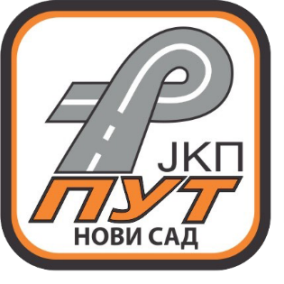 ЈАВНО КОМУНАЛНО ПРЕДУЗЕЋЕ „Пут“ Нови Сад21000 Нови Сад, Руменачка 150/аПиб: 100187770Матични број: 08171963Шифра делатности: 4211Текући рачун: 205-265920-56 кoд Комерцијалне банке а.д Београд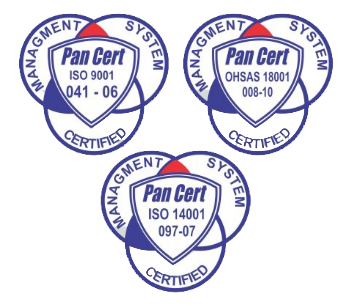 Садржај:1.ОПШТЕ ПОДАТКЕ О ЈАВНОЈ НАБАВЦИ2.ПОДАТКЕ О ПРЕДМЕТУ ЈАВНЕ НАБАВКЕ3.УПУТСТВО ПОНУЂАЧИМА КАКО ДА САЧИНЕ ПОНУДУ 4.ОБРАЗАЦ ПОНУДЕ 5.УСЛОВЕ ЗА УЧЕШЋЕ У ПОСТУПКУ ЈАВНЕ НАБАВКЕ ИЗ ЧЛАНА 75. И 76. ЗЈН-А И УПУТСТВО КАКО СЕ ДОКАЗУЈЕ ИСПУЊЕНОСТ ТИХ УСЛОВА6.ТЕХНИЧКЕ СПЕЦИФИКАЦИЈЕ И ТЕХНИЧКЕ ДОКУМЕНТАЦИЈЕ7.ОБРАЗАЦ СТРУКТУРЕ ПОНУЂЕНЕ ЦЕНЕ, СА УПУТСТВОМ КАКО ДА СЕ ПОПУНИ8.ОБРАЗАЦ ТРОШКОВА ПРИПРЕМЕ ПОНУДЕ9.ОБРАЗАЦ ИЗЈАВЕ О НЕЗАВИСНОЈ ПОНУДИ10.ОБРАЗАЦ ИЗЈАВЕ О ОБАВЕЗАМА ПОНУЂАЧА НА ОСНОВУ ЧЛАНА 75. СТАВ 2. ЗЈН-А11.СПИСАК ИСПОРУЧЕНИХ ДОБАРА – СТРУЧНЕ РЕФЕРЕНЦЕ12.ПОТВРДА О РЕФЕРЕНТНИМ НАБАВКАМА13.МОДЕЛ УГОВОРА14.МЕНИЧНO ОВЛАШЋЕЊЕЈАВНО КОМУНАЛНО ПРЕДУЗЕЋЕ „Пут“ Нови Сад21000 Нови Сад, Руменачка 150/аПиб: 100187770Матични број: 08171963Шифра делатности: 4211Текући рачун: 205-265920-56 кoд Комерцијалне банке а.д БеоградНазив и адреса наручиоцаЈавно комунално предузеће „ПУТ“, Нови СадРуменачка 150аИнтернет страница наручиоцаwww.jkpput.rsВрста поступка Отворени поступакПредмет јавне набавкеНабавка добара Тегљач са плато приколицомЦиљ поступкаПоступак се спроводи ради закључења уговора о јавној набавциКонтактЈованка Прашчевић тел.021-6313-741 лок 232, e-maiI: jovanka.prascevIc@jkpput.rs, Одељење за јавне набавке ЈАВНО КОМУНАЛНО ПРЕДУЗЕЋЕ „Пут“ Нови Сад21000 Нови Сад, Руменачка 150/аПиб: 100187770Матични број: 08171963Шифра делатности: 4211Текући рачун: 205-265920-56 кoд Комерцијалне банке а.д БеоградОпис предмета јавне набавкеПредмет јавне набавке је набавка:Тегљач са плато приколицомНазив и ознака из општег речника набавке34134100 Камион 34138000 – Друмски тегљачиПредмет набавке није обликован по партијамаЈАВНО КОМУНАЛНО ПРЕДУЗЕЋЕ „Пут“ Нови Сад21000 Нови Сад, Руменачка 150/аПиб: 100187770Матични број: 08171963Шифра делатности: 4211Текући рачун: 205-265920-56 кoд Комерцијалне банке а.д БеоградЈАВНО КОМУНАЛНО ПРЕДУЗЕЋЕ „Пут“ Нови Сад21000 Нови Сад, Руменачка 150/аПиб: 100187770Матични број: 08171963Шифра делатности: 4211Текући рачун: 205-265920-56 кoд Комерцијалне банке а.д БеоградПОДАЦИ О ПОНУЂАЧУПОДАЦИ О ПОНУЂАЧУНазив понуђача:Адреса понуђача:Име oсобе за контакт:e-maIl:Телефон:Телефакс:Порески број понуђача (ПИБ):Матични број понуђача:Шифра делатности:Назив банке и број рачуна:Лице овлашћено за потписивање уговора:Врста правног лица којој понуђач припада:А) микро предузећеБ) мало предузећеВ) средње предузећеГ) велико предузећеА) САМОСТАЛНOА) САМОСТАЛНOА) САМОСТАЛНOБ) СА ПОДИЗВОЂАЧЕМБ) СА ПОДИЗВОЂАЧЕМБ) СА ПОДИЗВОЂАЧЕМ1)Назив подизвођача:Адреса:Матични број:Порески идентификациони број:Име особе за контакт:Проценат укупне вредности набавке који ће извршити подизвођач:Део предмета набавке који ће извршити подизвођач:В) КАО ЗАЈЕДНИЧКУ ПОНУДУВ) КАО ЗАЈЕДНИЧКУ ПОНУДУВ) КАО ЗАЈЕДНИЧКУ ПОНУДУ1)Назив учесника у заједничкој понуди:Адреса:Матични број:Порески идентификациони број:Име особе за контакт:	Укупна цена за Тегљач са плато приколицом ЈН бр. 54/19-ОП………......................... динара без ПДВ-а………......................... динара са  ПДВ-омРок плаћањаПлаћање у року од _______дана  од пријема испостављене исправнe  фактуре (рачуна).Важност понуде___________ дана од дана отварања понуда.Рок испоруке ___________ дана од дана закључења уговора.Гаранција за возило........................... месециРок за  решавање рекламације  у гарантном рокуМарка и тип возила-произвођачка ознакаПроизвођач-полуприколицаМарка и тип –произвођачка ознака-полуприколицаЈАВНО КОМУНАЛНО ПРЕДУЗЕЋЕ „Пут“ Нови Сад21000 Нови Сад, Руменачка 150/аПиб: 100187770Матични број: 08171963Шифра делатности: 4211Текући рачун: 205-265920-56 кoд Комерцијалне банке а.д БеоградРеднибројУслови:Докази:1.- да jе регистрован код надлежног органа, односно уписан у одговарајући регистар- ПРАВНО ЛИЦЕ: Извод из регистра Агенције за привредне регистре, односно извод из регистра надлежног Привредног суда - ПРЕДУЗЕТНИК: Извод из регистра Агенције за привредне регистреНапомена: У случају да понуду подноси група понуђача, овај доказ доставити за сваког учесника из групеУ случају да понуђач подноси понуду са подизвођачем, овај доказ доставити и за подизвођача (ако је више подизвођача доставити за сваког од њих)2.- да он и његов законски заступник нису осуђивани за неко од кривичних дела као чланови организоване криминалне групе, да нису осуђивани за кривична дела против привреде, кривична дела против животне средине, кривично дело примања или давања мита, кривично дело преваре- ЗАКОНСКИ ЗАСТУПНИК, ФИЗИЧКО ЛИЦЕ И ПРЕДУЗЕТНИК: Уверење из казнене евиденције надлежне полицијске управе Министарства унутрашњих послова - захтев за издавање овог уверења може се поднети према месту рођења (сходно члану 2. став 1. тачка 1) Правилника о казненој евиденцији («Сл. лист СФРЈ», бр. 5/79) - орган надлежан за унутрашње послове општине на чијој територији је то лице рођено) и према месту пребивалишта."- ПРАВНО ЛИЦЕ: ПРАВНО ЛИЦЕ: - За кривична дела организованог криминала - УВЕРЕЊЕ ПОСЕБНОГ ОДЕЉЕЊА (ЗА ОРГАНИЗОВАНИ КРИМИНАЛ) ВИШЕГ СУДА У БЕОГРАДУ, Београд, којим се потврђује да понуђач (правно лице) није осуђиван за неко од кривичних дела као члан организоване криминалне групе. С тим у вези на интернет страници Вишег суда у Београду објављено је обавештење http://www.bg.vI.sud.rs/lt/artIcles/o-vIsem-sudu/obavestenje-ke-za-pravna-lIca.html- За кривична дела против привреде, против животне средине, кривично дело примања или давања мита, кривично дело преваре – УВЕРЕЊЕ ОСНОВНОГ СУДА (које обухвата и податке из казнене евиденције за кривична дела која су у надлежности редовног кривичног одељења Вишег суда) на чијем подручју је седиште домаћег правног лица, односно седиште представништва или огранка страног правног лица, којом се потврђује да понуђач (правно лице) није осуђиван за кривична дела против привреде, кривична дела против животне средине, кривично дело примања или давања мита, кривично дело преваре.-	Посебна напомена: Уколико уверење основног суда не обухвата податке из казнене евиденције за кривична дела која су у надлежности редовног кривичног одељења Вишег суда, потребно је поред уверења Основног суда правно лице достави И УВЕРЕЊЕ ВИШЕГ СУДА на чијем подручју је седиште домаћег правног лица, односно седиште представништва или огранка страног правног лица, којом се потврђује да понуђач (правно лице) није осуђиван за кривична дела против привреде и кривично дело примања мита."Напомена: У случају да понуду подноси правно лице потребно је доставити овај доказ и за правно лице и за законског заступникаУ случају да правно лице има више законских заступника, ове доказе доставити за сваког од њихУ случају да понуду подноси група понуђача, ове доказе доставити за сваког учесника из групеУ случају да понуђач подноси понуду са подизвођачем, ове доказе доставити и за подизвођача (ако је више подизвођача доставити за сваког од њих)Ови докази не могу бити старији од два месеца пре отварања понуда.3.- да је измирио доспеле порезе, доприносе и друге јавне дажбине у складу са прописима Републике Србије или стране државе када има седиште на њеној територији- ПРАВНО ЛИЦЕ, ПРЕДУЗЕТНИК, ФИЗИЧКО ЛИЦЕ: 1.Уверење Пореске управе Министарства финансија да је измирио доспеле порезе и доприносе и2. Уверење Управе јавних прихода града, односно општине да је измирио обавезе по основу изворних локалних јавних прихода Напомена: Уколико је понуђач у поступку приватизације, уместо 2 горе наведена доказа треба доставити уверење Агенције за приватизацију да се налази у поступку приватизацијеУ случају да понуду подноси група понуђача, ове доказе доставити за сваког учесника из групеУ случају да понуђач подноси понуду са подизвођачем, ове доказе доставити и за подизвођача (ако је више подизвођача доставити за сваког од њих)Ова уверења не могу бити старија од два месеца пре отварања понуда4.Понуђач располаже неопходним пословним капацитетима:  - да располаже неопходним пословним капацитетом:1) да је продавао добра која су предмет ЈН најмање 2 возила за последње три године .          1. Попуњен, потписан и оверен образац Списак    испоручених добара - стручне референце (образац бр. 6.) потврда о референтној набавци, која мора бити попуњена, потписана и оверена печатом референтног наручиоца - купца (образац бр. 7.) Напомена:У случају да понуду подноси група понуђача, услов из тачке 4 група понуђача испуњава заједно, те је потребно доставити тражене доказе за чланове групе који испуњавају тражени услов.5.Понуђач располаже довољним кадровским и техничким капацитетом: 5.1 Да понуђач буде овлашћен од стране произвођача основног возила да може да нуди предметна добра ( уколико понуђач није и произвођач предметног добра)5.2. Да понуђач располаже овлашћеним сервисом на удаљености  до 100 км од седишта Наручиоца. 5.3. Да понуђач у сталном радном односу има минимум 2 запослена на пословима сервисирања-одржавања предметног добра 5.1 Уговор произвођача предметног добра и понуђача да је понуђач овлашћени продавац.5.2 Потврда прозвођача да је понуђач овлашћени  сервисер предметног добра5.3 М4 образаца или уговора о радуНапомена:У случају да понуду подноси група понуђача, услов из тачке 5 група понуђача испуњава заједно, те је потребно доставити тражене доказе за чланове групе који испуњавају тражени услов.ЈАВНО КОМУНАЛНО ПРЕДУЗЕЋЕ „Пут“ Нови Сад21000 Нови Сад, Руменачка 150/аПиб: 100187770Матични број: 08171963Шифра делатности: 4211Текући рачун: 205-265920-56 кoд Комерцијалне банке а.д БеоградTehnički opis vozila- ZahteviUkupna tehnička masa vozila-tegljačaMin. 34 tDozvoljena masa vučnog vozaMin. 60 tPogonska šema (za sve terene)6 x 4Ukupna dužina vučnog vozaMaks. 16500 mmVozilo novo, nekorišćenoMotor – proizvođačka oznakaNavesti-Maksimalna snaga motoraMin. 300 kWBroj obrtaja pri maksimalnoj snaziOd 1400 do 1800 o/min.Maksimalni obrtni momentMin. 2200 NmEmisija izduvnih gasova SCR tehnologijaEURO 6 (SCR tehnologija + DPF)-faza DSnaga motorne kočnice Min. 350 kWRadna zapremina motoraMin. 12,4 lRegeneracija DPF filteraAutomatskaLimitator brzineMehanička (čelična) zaštita hladnjaka i donjeg dela motoraČelični prednji branikVertikalni izduvOjačanje šasijeSpojnicaSuvaMenjač – proizvođačka oznakaNavesti-Automatizovan min. 12+4 brzinaSoftver menjača za građevinski transportBroj stepeni prenosa (napred/nazad)Min. 12+2Hladnjak ulja u menjačuIzvod snage sa menjača sa pumpomKip uređajMeđuosovinsko rastojanjeOd 3200 do 3400 mmZadnja osovinaNosivost tandem osovinaMin. 2x13 tRedukcija-planetariBlokada diferencijalaStabilizatori zadnje osovineZadnji klirens vozila (opterećeno)Min. 320 mmPrednja osovinaNosivostMin. 8 tStabilizatori prednje osovinePrednji klirens vozila,( opterećeno)Min. 350 mmRezervoar za gorivoZapreminaMin. 300 lMaterijal izradeAluminijumMogućnost zaključavanjaGrejač filtera gorivaSeparator vode iz gorivaZapremina rezervoara za AD-blue tečnostMin. 60 lOslanjanjeNapredLisnatoNazadVazdušnoTočkovi10 + 1Naplatak9.00x22,5’’Pneumatici prema nameni, za putne i vanputne uslove315/80 R22,5 Kočni sistemDvokružni,vazdušniNa prednjoj osovini kočioni diskoviNa zadnjim tandem osovinama kočioni dobošiPodešavanje kočenja prema opterećenjuElektronska kontrola kočenja ( EBS sistem)Dodatna parkirna kočnica za prikolicu  Odvlaživač vazduha u instalacijiDodatno crevo za pumpanje pneumatika dužine min. 15 mElektro kočioni  i hidraulički priključci za  priključno voziloKabinaBroj sedišta  1+1Kabina kratka, dnevna Sedište vozača  podesivo sa vazdušnim ogibljenjem i integrisanim sigurnosnim pojasomSuvozačko sedište  sa vazdušnim ogibljenjem i integrisanim sigurnosnim pojasom Krovni otvorAlarm za hod unazadElektrično upravljani podizači prozoraRetrovizori sa grejačima i el.podešavanjemKlima uređaj sa automatskom regulacijom temperatureDodatno ogledalo ispred vetrobranskog staklaProzor na zadnjoj strani kabineCentralno zaključavanjeSpoljni štitnik od suncaRadio uređaj, CD Player MP-3, USB, Bluetooth Brisači vetrobranskog stakla upravljani senzorom za kišuOprema u kabiniTahograf, digitalniElektronski sistem stabilnosti (ESP)Sigurnosno kočenje u slučaju opasnostiUpozoravajući sistem za vožnju u kolovoznoj traciIndikator opterecenja osovinaInformacioni sistem za vozačaRačunarsko praćenje parametara radaTempomatModul za povezivanje GPSTrougao 2 kom.Prva pomoćPP aparat (težina min. 3 kg) Kruta veza za vuču (šlep štangla), atestiranaRezervne sijalice i osiguračiUpravljački mehanizamServo uređajPodešavanje položaja volanaElektrična opremaRadni napon elektro instalacije24 VKapacitet akumilatoraMin. 2x200 AhCentralni prekidač elektro instalacijeIzvod za priključno vozilo 2x7 pinska utičnica + adapter za 1x15 pinsku utičnicuSvetla za maglu (prednja-zadnja) Zaštitne metalne mrežice na farovimaDva žuta rotaciona LED svetla postavljena na nosačuDodatno radno svetlo postavljeno na gornjem zadnjem delu kabine Zadnja svetlosna grupa-LedDodatni prekidači i ožičenje (2 kom.) za potrebe nagradnjeOstaloHidraulična instalacija za kip uređajNosivost sedla Min. 17 tČvrsta poteznica napred, centralno postavljena, direktno vezana za šasiju (mogućnost šlepanja punog vozila u vanputnim uslovima)Blatobrani, pojedinačno preko svake osovineOjačana šasijaBočna zaštita od podletanjaDodatni filter vazduha za teške usloveDodatna zaštita pneumatskih elemenata Komplet alataVazdušne sireneBoja kompletnog vozilaPoželjna narandžasta bojaJedan ključ za celo vozilo (kom. 2)DokumentacijaUputstvo za rukovanje i održavanje u štampanoj formina srpskom jezikuKatalog rezervnih delova u štampanoj ili elektronskoj formi         na srpskom jezikuObuka vozačaDostaviti skicu vučnog voza sa opterećenjima po osovinamaDostaviti skicu radijusa kretanja kompletnog vučnog voza kroz različite tipove raskrsnicaTehničke karakteristike poluprikolica- ZahteviNeto nosivost poluprikolice Od 35 do 40 tTežina praznog vozilaMaks. 10 tTovarni prostorPovršina za utovar Min. 24 m² / 28,2 m²Unutrašnja dužina tovarnog prostoraMin.  9400 mmUnutrašnja širina  tovarnog prostoraMin. 2550 mmMogućnost proširenja po širini na 3000 mmPlato od punog drveta  iznad ravni šasije 5 mmDebljina drvetaMin. 50 mmAlke za osiguranje teretaPodvoz-šasijaPojačana nosivost šasije za vanputne uslove Visina utovarnog prostora od tla Maks. 900 mmVisina sedla (opterećeno/neopterećeno) Od 1300 do 1350 mmOsovine i pneumaticiBroj osovina poluprikolice3Nosivost osovinaMin. 10 t po osoviniUpravljivost osovina minimum 1 osovinaElektropneumatska blokada zakretanja pri vožnji u nazadPodizna jedna osovinaVazdušna kočnicaZastitni lim vazdušnih kočnicaBroj točkova12Pneumatici- dimenzije245/70 R 17,5'' Naplaci-FelneČeličneRezervni točak sa nosačemKočni sistem i ogibljenjeKočni sistem »Knorr-Brems«, »Wabco« ili odgovarajućiVazdušno ogibljenje osovinaMerenje opterećenja po osovinamaVentil za izjednačavanje pritiska u jastucimaSistem za  vazdušno podizanje i spuštanje Elektronska kontrola kočenja-EBSElektronski program stabilnosti- ESP-RSPElektro i kočni priključciOstaloLed poziciona svetlaLed bočna svetlaRotaciona žuta LED svetla sa nosačem (2 kom.)Konturno obeležavanjeBlatobraniBočna zaštita od podletanjaZadnja zaštita od podletanjaPodmetači za točkove, 2 kom.Sanduk za alatUtičnice 7-polne2 kom.Utičnica 15-polna1 kom.Kombinovano upravljanje navoznim dvodelnim stopama – spuštanje/podizanje i uvlačenje/izvlačenje: hidraulično upravljanje navoznim stopama prekotegljača i elektro-hidraulično upravljanje navoznim stopamasa poluprikolice Dimenzije navoznih stopa Min. 3600x950 mmNavozne stope (rampe) dvodelne Navozne staze (stope) ručno podesive po širiniUgao penjanja na rampiMaks. 8°Sigurnosni lanci sa zatezačima za navozne stope kada su podignuteBoja poluprikolicePoželjna narandžasta bojaDokumentacija prilikom isporukeUputstvo za rukovanje i održavanje na srpskom jeziku u štampanoj formiKatalog rezervnih delova na srpskom jeziku u štampanoj formiObuka vozačaTehnička dokumentacija / elektro i pneumatske šemeHomologacija, tehnički pregled i dokumentacija za registracijuCEMTAtestКаталог резервних делована српском језику у штампаној формиОбука возачаТехничка документација/електро и пнеуматске шемеХомологација, технички преглед и документација за регистрацијуЈАВНО КОМУНАЛНО ПРЕДУЗЕЋЕ „Пут“ Нови Сад21000 Нови Сад, Руменачка 150/аПиб: 100187770Матични број: 08171963Шифра делатности: 4211Текући рачун: 205-265920-56 кoд Комерцијалне банке а.д БеоградПредмет/описЈединица мереКоличинаЈединична цена без ПДВ-аУкупна цена без  ПДВ-аЈединична цена са ПДВ-омУкупна цена са ПДВ-ом12345 (3х4)67 (3х6)Тегљач са плато приколицом ЈН бр. 54/19-ОПком1 УКУПНА ЦЕНА : УКУПНА ЦЕНА : УКУПНА ЦЕНА : УКУПНА ЦЕНА :ЈАВНО КОМУНАЛНО ПРЕДУЗЕЋЕ „Пут“ Нови Сад21000 Нови Сад, Руменачка 150/аПиб: 100187770Матични број: 08171963Шифра делатности: 4211Текући рачун: 205-265920-56 кoд Комерцијалне банке а.д БеоградВрста трошковаИзнос трошкова у динарима без ПДВ-а1.2.3.4.5.ЈАВНО КОМУНАЛНО ПРЕДУЗЕЋЕ „Пут“ Нови Сад21000 Нови Сад, Руменачка 150/аПиб: 100187770Матични број: 08171963Шифра делатности: 4211Текући рачун: 205-265920-56 кoд Комерцијалне банке а.д БеоградЈАВНО КОМУНАЛНО ПРЕДУЗЕЋЕ „Пут“ Нови Сад21000 Нови Сад, Руменачка 150/аПиб: 100187770Матични број: 08171963Шифра делатности: 4211Текући рачун: 205-265920-56 кoд Комерцијалне банке а.д БеоградЈАВНО КОМУНАЛНО ПРЕДУЗЕЋЕ „Пут“ Нови Сад21000 Нови Сад, Руменачка 150/аПиб: 100187770Матични број: 08171963Шифра делатности: 4211Текући рачун: 205-265920-56 кoд Комерцијалне банке а.д БеоградРеферентни наручилацЛице за контакт и број телефонаДатум закључења уговораДатум закључења уговораКоличина испоручених добара 1.2.3.4.5.6.7.Укупна количинаиспоручених добараЈАВНО КОМУНАЛНО ПРЕДУЗЕЋЕ „Пут“ Нови Сад21000 Нови Сад, Руменачка 150/аПиб: 100187770Матични број: 08171963Шифра делатности: 4211Текући рачун: 205-265920-56 кoд Комерцијалне банке а.д БеоградДатум  закључења уговора Количина испоручених добараЈАВНО КОМУНАЛНО ПРЕДУЗЕЋЕ „Пут“ Нови Сад21000 Нови Сад, Руменачка 150/аПиб: 100187770Матични број: 08171963Шифра делатности: 4211Текући рачун: 205-265920-56 кoд Комерцијалне банке а.д Београд                   НАРУЧИЛАЦ               ИСПОРУЧИЛАЦ  _____________________________    ___________________________ПОДНОСИЛАЦ ПОНУДЕ (Навести пун назив и адресу понуђача) :МП ______________________ПРИМАЛАЦ: ЈАВНО КОМУНАЛНО ПРЕДУЗЕЋЕ „ПУТ“ НОВИ САД21000 НОВИ САДул. Румeначка 150/а ПОНУДА ЗА УЧЕСТВОВАЊЕ У ПОСТУПКУ  ЈАВНЕ НАБАВКЕ ОТВОРЕНИ ПОСТУПАК                                                              Набавка добара:   Тегљач са плато приколицом ЈН бр. 54/19-ОП -НЕ ОТВАРАТИ-Датум и сат подношења:[Попуњава писарница]Редни број подношења:[Попуњава писарница]